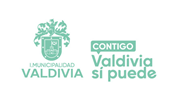 Carta de compromiso Yo__________________________________________________Rut:_________________________________Administrador (a)__________________________________________o dueño (a) del espacio físico ubicado en ________________________________________________________________________________________.Me comprometo a facilitar el espacio físico a la entidad _______________________________________ Rut:________________________________________________________.Para la ejecución del proyecto _________________________________________________________ postulado al Fondo Concursable Adulto Mayor 2022, de la Ilustre Municipalidad de Valdivia.Firma y TimbreAdministrador o dueño del espacioFecha:_____________________________________